MAA2 – VÄLITESTI5Tarkista ja pisteytä vihkoon tekemäsi välitesti tämän ratkaisumonisteen avulla. Epäselvissä kohdissa kysy apua opettajalta. Jos sait vähintään 9/12 pistettä, olet valmis siirtymään seuraavaan osioon!Ratkaise yhtälö  (4 p.)Millä muuttujan x arvoilla funktio  saa negatiivisia arvoja?Ratkaise graafisesti laskimen tai GeoGebran avulla   (1 p.)Ratkaise algebrallisesti (luomalla merkkikaavio)    (3 p.)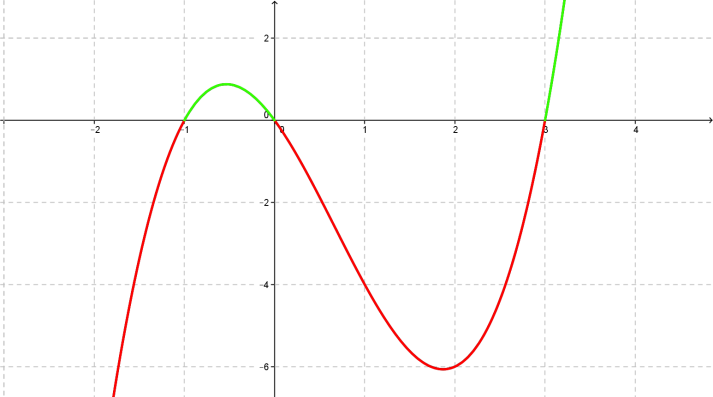 Kuvaajan perusteella näyttäisiettä funktio saa negatiivisiaarvoja, kun  tai (1 p.)	b)Ratkaistaan ensin funktion nollakohdat:Koska kyseessä on jatkuva funktio (kaikki polynomit ovat jatkuvia), riittää laskea yksi funktion arvo kullakin merkkikaavion välillä. Esimerkiksi:    (merkitään miinus-merkki ekaan ruutuun)(merkitään plus-merkki toiseen ruutuun)   (merkitään miinus-merkki kolmanteen ruutuun)   (merkitään plus-merkki neljänteen ruutuun)Merkkikaavio on siis:   (1 p.)	           -1	                         0	            3Vastaus: Merkkikaavion perusteella funktio saa negatiivisiaarvoja, kun  tai  (1 p.)Supista murtolauseke    (4 p.)-+-+